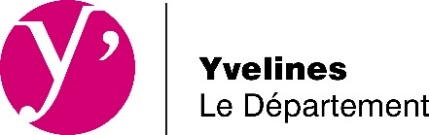 DEMANDE DE SUBVENTIONDirection générale des ServicesDirection Générale Adjointe des TerritoiresDirection Attractivité et Qualité de VieMission Développement Cultureldeveloppementculturel@yvelines.frAIDE AUX PROJETS CULTURELS DE TERRITOIREAttention ! Cette demande de subvention ne peut se faire que par téléprocédure via le Portail des subventions. Les formulaires manuscrits sont également à proscrire.VOLET ADMINISTRATIFSTRUCTURE	NOM DE LA STRUCTURE POUR LAQUELLE LA SUBVENTION EST DEMANDEE :	ADRESSE : 		TELEPHONE : 		SITE WEB :		PRESIDENT/MAIRE (rayer la mention inutile) : 	RESPONSABLE ADMINISTRATIF DU DOSSIER	NOM :		FONCTION : 		TELEPHONE : 		COURRIEL :	VOLET EXPERTISELA STRUCTUREL’équipement culturel communautaire ou le réseau d’équipements communautaires concerné(s) :Présentation du contexte intercommunal (acteurs, ressources, enjeux) :Typologie de l’équipement ou des équipements culturel(s) :Fonctionnement de l’équipement ou des équipements : organisation de l’activitéActivités de l’équipement :Offre :Publics :Partenariats :LE PROJET CULTUREL DE TERRITOIRELe projet culturel de territoire est : en phase de diagnostic (préciser) : 	en cours d’élaboration (préciser) :-	 au stade de la mise en œuvre (préciser) : Descriptif :Contexte (préciser) : Sa cohérence :	En quoi le projet prend-il en compte les spécificités du territoire, les besoins et les attentes de la population ?Comment le projet s’inscrit-t-il dans la stratégie globale de développement du territoire (démarche de projet de territoire si existante) ? Sa singularité :En quoi est-il unique, singulier, ferment/vecteur de l’identité culturelle de son territoire ?Objectifs : Objectif 1 : Objectif 2 : Objectif 3 :Actions envisagées : s’inscrivant dans une ambition culturelle communautaire (projets culturels adaptés à l’échelle du territoire) : contribuant à la dynamique et au développement du territoire intercommunal : s’inscrivant dans les politiques d’insertion, d’éducation artistique et culturelle tout au long de la vie :Démarche de partenariat et de mise en réseau : Quels sont les partenariats financiers, matériels, de compétences ? PARTENARIATS FINANCIERS (ajouter des § si nécessaire)1/ Nom du partenaire :Type de partenaire :	 collectivité	 association	 entreprise	 autre à préciserSecteur d’activité (administration publique, éducatif, économique, social, artistique…) :S’il s’agit d’une association ou d’une entreprise, commune du siège social :PARTENARIATS DE REALISATION (ajouter des § si nécessaire)1/ Nom du partenaire :Type de partenaire :	 collectivité	 association	 entreprise		 autre à préciserSecteur d’activité (administration publique, éducatif, économique, social, artistique…) :S’il s’agit d’une association ou d’une entreprise, commune du siège social :Nature du partenariat :Partenariat :	 envisagé	 approché	 confirmé Pour quelle mise en réseau ?L’intercommunalité  est-elle impliquée à court ou moyen terme dans un projet de mise en réseau ?De quel réseau s’agit-il (action, ressources, fonctionnement, etc.) ?A quelle étape en est-il : en réflexion, en cours ?Quels sont les équipements concernés ?Démarche de mutualisation en vue d’une autonomie de fonctionnement : Moyens humains, compétences : Moyens financiers :Evaluation du projet (énumerer 3 indicateurs de réussite et préciser, pour chacun, comment le mesurer)	1/ Indicateur : 		Base d’évaluation : 		2/ Indicateur : 		Base d’évaluation : 		3/ Indicateur : 		Base d’évaluation : 	VOLET EVALUATIONComment avez-vous eu connaissance de cette aide ?Via	 un agent, un média du Département :		 référent de la Mission Développement Culturel		 personnel du Territoire d’Action Départementale		 levivier.yvelines.fr		 yvelines.fr		 le « Guide des Aides »		 la « Lettre d’information des acteurs du livre »		 « Transitions 3 »		 autre (préciser) :		 un réseau professionnel (préciser) :		 la presse :	 locale	 nationale	 une recherche Internet	 autre (préciser) :	Quels sont les équipements culturels du territoire de l’Etablissement Public de Coopération Intercommunale (EPCI) qui contribuent au projet culturel ? Quelle est la fréquentation, en nombre d’entrées, du 1er septembre 2017 au 31 août 2018, de chaque équipement culturel contribuant au projet ?Quel est le nombre de participants envisagés par type de publics ? A ce jour, combien de conventions sont signées entre la structure et ses partenaires ?AIDE AUX PROJETS CULTURELS DE TERRITOIREPièces à joindre obligatoirementPour une collectivité :Copie de la délibération de la collectivité portant approbation du projet, inscription de cette dépense au budget de la collectivité et sollicitant une aide départementaleFormulaire de demande de subventionProjet culturel de l’équipement ou du réseau d’équipements, intégrant l’intention ou le projet culturel de territoire et le calendrier du programme de projets et d’actions sur 3 ans (pour un dépôt en 2019, 2 ans pour un dépôt en 2020, 1 an pour un dépôt en 2021)Budget prévisionnel du projet de l’équipement ou du réseau d’équipement incluant les ressources humaines ou du projet culturel de territoire si mis en route (utiliser le modèle proposé)Territoire impacté par le programme au terme des 3 années (utiliser le modèle proposé)En complément, pour les entrepreneurs de spectacle vivant :Catégorie et numéro de la (les) licence(s) délivrées aux entrepreneurs de spectacle vivant, datant de moins de 3 ansEn complément, en cas de changement de situation :Nouvelles pièces justificatives à jour (ex : nouveau RIB, nouvel avis de situation au répertoire SIREN de l’INSEE, délégation de signature)Nom de chaque équipement culturel participantType d’équipementNom de chaque équipement culturelFréquentation en nombre d’entréesde chaque équipement Publics visésNombre de participants envisagésAmateurs, bénévolesJeune publicPersonnes âgéesPetite enfanceProfessionnelsPublics bénéficiant d’aides sociales (insertion, RSA…)Publics empêchés, éloignés de l'offre culturelle(y compris pour des raisons de handicap)Scolaires (primaires, lycéens, apprentis, étudiants) Scolaires collégiens (préciser ci-dessous le nom de chaque collège et les classes concernées)Tous publicsAutres Nom de chaque collège impliquéClasses concernéesNom de chaque partenaire avec lequel une convention est déjà signée